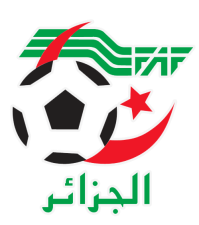 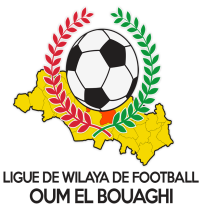              FEDERATION ALGERIENNE DE FOOTBALL                   LIGUE DE WILAYA DE FOOTBALL D’OUM EL BOUAGHIPROGRAMMATIONSENIORS WILAYA 07eme JOURNÉESAISON 2022-2023VENDREDI 30/12/2022SAMEDI 31/12/2022DIMANCHE 01/01/2023MARDI 03/01/2023CRBH et USMAB : EXEMPTSOUS TOUTES RESERVESCONSULTATION DU SITE INTERNETLes clubs sont tenus de consulter le Site Internet de la liguehttp://www.lwfoeb.dz/ pour prendre connaissance des éventuelles modifications dans la programmation et changements des lieux de rencontres et/ou horaire.LieuxRencontresHeuresOBSFKIRINAJBJ-CAFAZ14H30RectificatifLieuxRencontresHeuresOBSKSAR SBAHIASCKS-ESSR14H00AIN M’LILACSRAM-CRBB14H00AIN FAKROUNOAF-ARBOH14H00AIN BABOUCHEARBAB-USB14H00RectificatifLieuxRencontresHeuresOBSAIN M’LILAUSAM-IRBM14H00RectificatifLieuxRencontresHeuresOBSKSAR SBAHIASCKS-CAFAZ14H00Match Retard (5eme J)